基本信息基本信息 更新时间：2024-05-09 22:52  更新时间：2024-05-09 22:52  更新时间：2024-05-09 22:52  更新时间：2024-05-09 22:52 姓    名姓    名张晓军张晓军年    龄29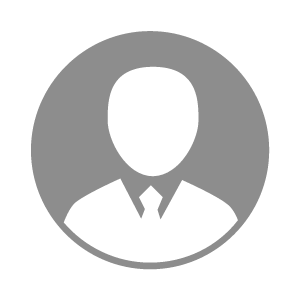 电    话电    话下载后可见下载后可见毕业院校石家庄科技职业学院邮    箱邮    箱下载后可见下载后可见学    历大专住    址住    址甘肃省兰州市兰州新区云之驿甘肃省兰州市兰州新区云之驿期望月薪10000-20000求职意向求职意向饲料生产经理,饲料厂厂长饲料生产经理,饲料厂厂长饲料生产经理,饲料厂厂长饲料生产经理,饲料厂厂长期望地区期望地区甘肃省甘肃省甘肃省甘肃省教育经历教育经历就读学校：石家庄科技职业学院 就读学校：石家庄科技职业学院 就读学校：石家庄科技职业学院 就读学校：石家庄科技职业学院 就读学校：石家庄科技职业学院 就读学校：石家庄科技职业学院 就读学校：石家庄科技职业学院 工作经历工作经历工作单位：甘肃新希望六和农牧有限公司 工作单位：甘肃新希望六和农牧有限公司 工作单位：甘肃新希望六和农牧有限公司 工作单位：甘肃新希望六和农牧有限公司 工作单位：甘肃新希望六和农牧有限公司 工作单位：甘肃新希望六和农牧有限公司 工作单位：甘肃新希望六和农牧有限公司 自我评价自我评价按照标准着重关注与生产质量，过程把控。善于发现问题，处理故障。以指标为准，核对生产参数，过程数据，降本增效意识强。抗压能力强。工作：负责任：对上，力求为公司做出成绩。对下，以安全为前提，正规操作，对员工负责。按照标准着重关注与生产质量，过程把控。善于发现问题，处理故障。以指标为准，核对生产参数，过程数据，降本增效意识强。抗压能力强。工作：负责任：对上，力求为公司做出成绩。对下，以安全为前提，正规操作，对员工负责。按照标准着重关注与生产质量，过程把控。善于发现问题，处理故障。以指标为准，核对生产参数，过程数据，降本增效意识强。抗压能力强。工作：负责任：对上，力求为公司做出成绩。对下，以安全为前提，正规操作，对员工负责。按照标准着重关注与生产质量，过程把控。善于发现问题，处理故障。以指标为准，核对生产参数，过程数据，降本增效意识强。抗压能力强。工作：负责任：对上，力求为公司做出成绩。对下，以安全为前提，正规操作，对员工负责。按照标准着重关注与生产质量，过程把控。善于发现问题，处理故障。以指标为准，核对生产参数，过程数据，降本增效意识强。抗压能力强。工作：负责任：对上，力求为公司做出成绩。对下，以安全为前提，正规操作，对员工负责。按照标准着重关注与生产质量，过程把控。善于发现问题，处理故障。以指标为准，核对生产参数，过程数据，降本增效意识强。抗压能力强。工作：负责任：对上，力求为公司做出成绩。对下，以安全为前提，正规操作，对员工负责。按照标准着重关注与生产质量，过程把控。善于发现问题，处理故障。以指标为准，核对生产参数，过程数据，降本增效意识强。抗压能力强。工作：负责任：对上，力求为公司做出成绩。对下，以安全为前提，正规操作，对员工负责。其他特长其他特长原料质量把控，善于沟通，处置突发事件能力较强。组织能力强。原料质量把控，善于沟通，处置突发事件能力较强。组织能力强。原料质量把控，善于沟通，处置突发事件能力较强。组织能力强。原料质量把控，善于沟通，处置突发事件能力较强。组织能力强。原料质量把控，善于沟通，处置突发事件能力较强。组织能力强。原料质量把控，善于沟通，处置突发事件能力较强。组织能力强。原料质量把控，善于沟通，处置突发事件能力较强。组织能力强。